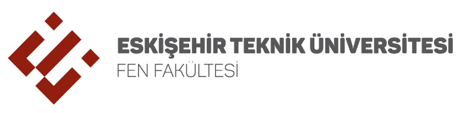 FEN FAKÜLTESİ DEKANLIĞI’NAFakülteniz ………………………… bölümüne …………….. tarihinde kayıt yaptırdım ve 2547 sayılı Yükseköğretim kanununun 44. maddesinde belirtilen azami süremi tamamladım. Transkriptim ve kontrol tablom ektedir. Eskişehir Teknik Üniversitesi Önlisans ve Lisans Eğitim-Öğretim ve Sınav Yönetmeliği uyarınca, azami süre sonu ek sınav hakkımı kullanarak, aşağıda belirttiğim derslerden ek sınava girmek istemekteyim. Gereğini bilgilerinize arz ederim. …. /…. /……..…………..İmzaÖğrencinin;Adı-soyadı	: ……………………………………………Bölümü	: ……………………………………………Öğrenci No	: ……………………………………………Telefon No	: ……………………………………………Akademik danışman onayı: Öğrenci, yukarıda belirtilen derslerden Ek Sınava girebilir.Unvanı-Adı-Soyadı 	: ……………………………………………İmza 	: ……………………………………………Tarih	: ……………………………………………Ek sınava girmek istediği ders/derslerEk sınava girmek istediği ders/derslerEk sınava girmek istediği ders/derslerEk sınava girmek istediği ders/derslerKoduDersin AdıAKTSYarıyılı